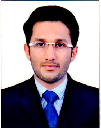 MohamedMohamed.363436@2freemail.com 	 Applied For:CAREER OBJECTIVES:A challenging career which makes me a professional where I can effectively contribute my ideas as a knowledge worker possessing competent skills.EDUCATIONAL QUALIFICATION:  Ongoing BBA (at Atlas Institute)Pre-DegreeSSLCIT QUALIFICATION:Secretarial Packages: MS Word, MS Excel, MS PowerPoint, Tally, Internet & E-Mail, Windows7 & 8, Linux OS.	EXPERIENCE (in detail):Following are the jobs done:Sales Associate cum Backend Sales Person (in Al Khayyat Investment since 3rd Dec 2013- 31st Dec 2016) Serving customers on the shop floor and answering their needs in a timely manner in order to ensure a high level of customer satisfaction and achieve optimum sales results;Greet customers, offer assistance and serve them in order to ensure their needs are answered in a timely manner and in compliance with quality and customer service standards;Assist customers in their purchase decisions by helping them select relevant and appropriate products, offering proper advice and suggesting gift vouchers when applicable;Arrange and replenish on a continuous basis the shop shelves and ensure that the shop floor and shelves are kept clean and tidy at all times;Perform physical and electronic inventory of shop products on a regular basis as per Company guidelines in order to ensure accurate stock keeping;Up-sell and cross-sell products and services in order to reach hourly and daily sales targets;Merchandize products under the appropriate sections according to sales trends, date of release and as per the Department Manager recommendations.Receptionist (worked in Gulf Tours and Travels since 7th July 2012-14th July 2013)Facing customer calls at reception.Facing clients at reception face-to-face and handling their requests.Placing calls to company personnel upon necessity.Reporting issues to concerned departments when risks are elevated. Relevant Skills:Planning and OrganizationReliability and ResponsibilityGood Communication skillsAbility to take criticism and learn from itFriendly and open minded
Interests and Achievements:Takes active interest in volunteering and other outdoor activities TravellingPERSONAL INFORMATION:Date of birth                                       : 04th February,1993Gender                                                 : MaleMarital Status		                   : SingleLanguage Known                               : English, Hindi, Malayalam, Tamil, Urdu, Basic Arabic.Strength                                               : Optimistic, Patience.Visa Status                                          : Long term visit visa single entry (till 30th May)DECLARATION:I hereby declare that all the information provided above is true to the best of my knowledge & belief.